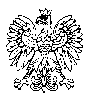 31 WOJSKOWY ODDZIAŁ GOSPODARCZYZgierz, dnia 31.05.2022 r. 					             		DO WYKONAWCÓWINFORMACJA Z OTWARCIA OFERTDziałając na podstawie art. 222 ust. 5 oraz art. 18 ust. 1 ustawy z dnia 11 września 2019 r. Prawo zamówień publicznych, zwanej dalej „ustawą Pzp” (Dz. U. 2021 poz. 1129 ze zm.), Zamawiający – 31 Wojskowy Oddział Gospodarczy z siedzibą w Zgierzu, przekazuje poniżej informacje z sesji otwarcia ofert w postępowaniu o udzielenie zamówienia publicznego na:Naprawia i konserwacja urządzeń drukujących, telefaksowych oraz zasilaczy awaryjnych (UPS)– nr sprawy 54/ZP/22Otwarcie ofert odbyło się w dniu 31 maja 2022 r. o godzinie 10:20 w siedzibie Zamawiającego – 31 Wojskowym Oddziale Gospodarczym w Zgierzu, przy 
ul. Konstantynowskiej 85.W wyznaczonym terminie tj. do dnia 31 maja 2022 r. do godziny 1010 złożonych 
zostały 4 oferty.Zgodnie z art. 222 ust. 5 ustawy Pzp, Zamawiający podał nazwy firm, imiona i nazwiska Wykonawców oraz adresy miejsc prowadzonej działalności gospodarczej, a także informacje dotyczące cen złożonych ofert.       Z upoważnienia KOMNDANTA 31.WOJSKOWEGO ODDZIAŁU GOSPODARCZEGOW Zgierzu                                                                                     mjr Jan ROKOSZNYA.Majewska /SZP/ 261 442 10031.05.2022 r.2712 B5Firma oraz adres WykonawcyCena ofertowa wymienianych części (brutto)Cena za jedną roboczogodzinę naprawy i konserwacji (brutto)    ZOFAX SYSTEMY BIUROWEUl. Żeligowskiego 31/1505-123 Chotomów87 648,00 zł21,54 zł     OFFICE SERVICE GROUPUl. Św. Kazimierza Królewicza 3081-586 Gdynia109 420,00 zł5,78 zł      BIUREX Rafał Michniewski, ul. Cieszyńska 43A, 93-554 Łódź153 185,00 zł18,45 zł     Magic Service Robert SoldakUl. Ołtaszyńska 4453-010 Wrocław222 146,29 zł24,50 zł